Wystawa gobelinów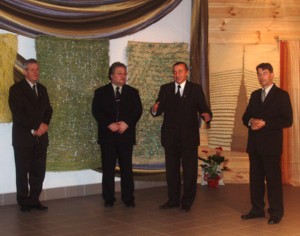 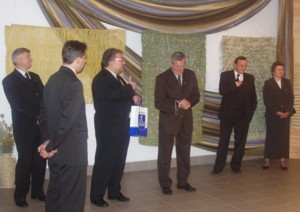 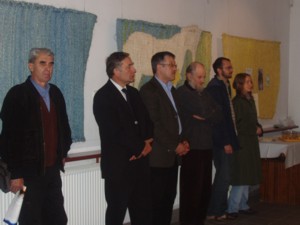 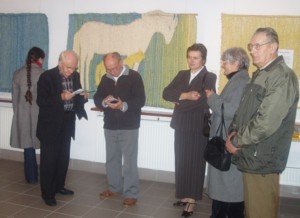 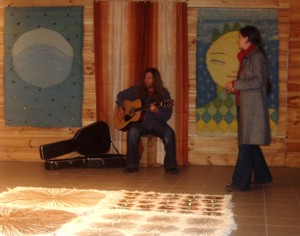 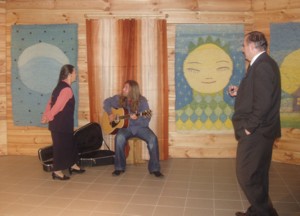 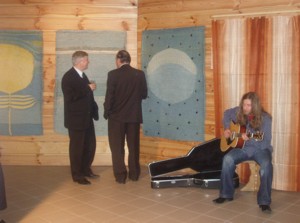 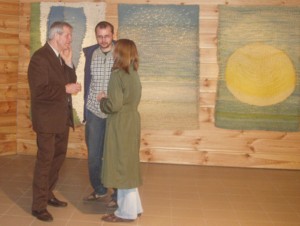 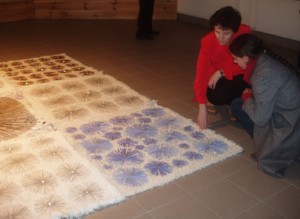 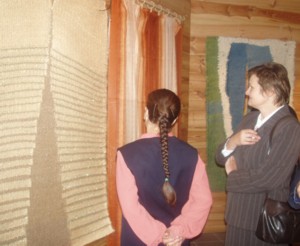 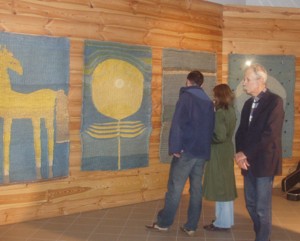 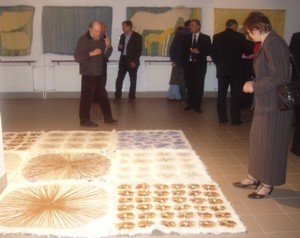 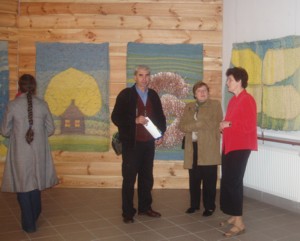 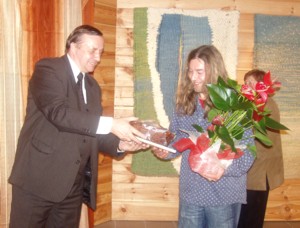 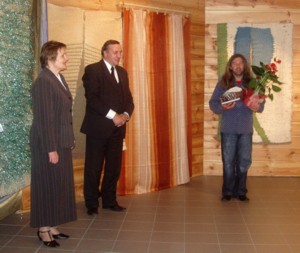 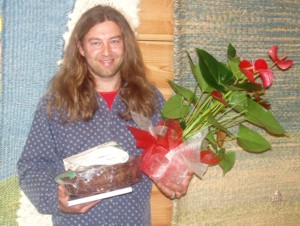 